Invitation    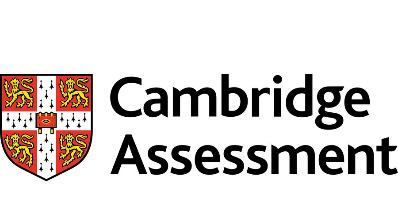 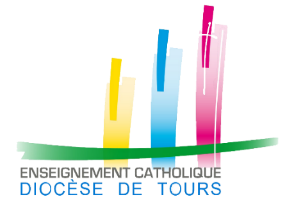 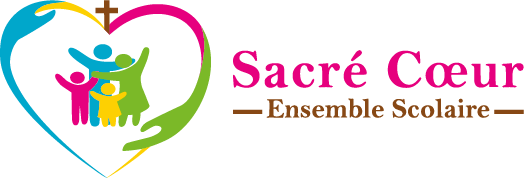 L’équipe éducative du Sacré Cœur A l’honneur de vous convierÀ la Cérémonie de remise de diplômes CambridgeLe mardi 29 septembre 2020 à 18h30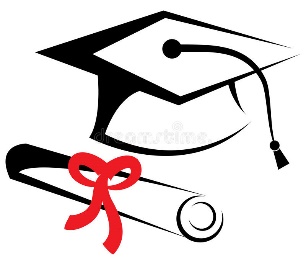 À Eglise Saint Julien, 20 rue Nationale à Tours